Дисципліна «Медсестринство в педіатрії»Інструкція студентудля самопідготовки до практичного заняття з теми: «Захворювання органів дихання. Виконання медсестринського процесу при бронхіті, пневмонії, бронхіальній астмі»Курс ІІІ Спеціальність 223 «Медсестринство» Спеціалізація «Сестринська справа» Викладач: Френіс В.М.Мета заняття: систематизувати теоретичні знання та набути професійні навички та вміння при вивченні теми «Захворювання органів дихання. Виконання медсестринського процесу при бронхіті, пневмонії, бронхіальній астмі».Результати навчання:Фахові компетентності:здатність пояснити етапи медсестринського процесу в разі бронхіту;здатність	охарактеризувати	план	медсестринського	догляду	за пацієнтом при бронхіті;здатність організувати лікувально-охоронний режим за пацієнтом при бронхіті;здатність аргументувати власні дії при наданні допомоги пацієнту при бронхіті;здатність охарактеризувати профілактику бронхіту;здатність пояснити етапи медсестринського процесу при пневмонії;здатність	охарактеризувати	план	медсестринського	догляду	за пацієнтом при пневмонії;здатність організувати лікувально-охоронний режим за пацієнтом при пневмонії;здатність аргументувати власні дії при наданні допомоги пацієнтупри пневмонії;здатність охарактеризувати профілактику пневмонії;здатність	пояснити	етапи	медсестринського	процесу	в	разі бронхіальної астми;здатність	охарактеризувати	план	медсестринського	догляду	за пацієнтом в разі бронхіальної астми;здатність організувати лікувально-охоронний режим за пацієнтом в разі наявності в нього бронхіальної астми;здатність охарактеризувати профілактику бронхіальної астми;здатність пояснити мету та хід дій пацієнту чи матері дитини, взяти дозвіл на проведення медсестринських втручань;здатність оволодіти навичками надання невідкладної долікарської допомоги в разі гострих станів (задишки, ядухи, гіпертермії) відповідно до протоколів лікування;здатність оцінити та визначати результати лабораторних досліджень та інструментальних методів обстежень у дітей за віковими нормами;здатність охарактеризувати навички з підготовки пацієнта та взяття біологічного матеріалу для лабораторних досліджень (крові, сечі тощо);здатність пояснити заходи та засоби особистої безпеки медичної сестри під час надання медичної допомоги пацієнтам при роботі з кров’ю та іншими біоматеріалами;здатність підбирати актуальний матеріал для санітарно- профілактичної роботи, спрямованої на попередження розвитку захворювань органів дихання;здатність оцінити оформлення та ведення медичної документації.Загальні компетентності:здатність шукати, обробляти інформацію з різних джерел;уміння приймати обґрунтовані рішення та робити висновки;уміння працювати самостійно;уміння адаптуватись до нових ситуацій;уміння оцінювати та підтримувати якість виконаної роботи. 3. Оснащення: навчально-методична документація, алгоритми виконання практичних навичок, тести, задачі, медична облікова документація, тематичні структурно-логічні схеми.4. План самостійної підготовки заняття:Підготовчий етап:Контроль вихідного рівня знань з теми «Захворювання органів дихання. Виконання медсестринського процесу при бронхіті, пневмонії, бронхіальній астмі».І. Складіть схему ООД:ІІ. Заповніть таблицю:ІІІ. Знайдіть логічну паруІV. Графічний диктант.Виберіть дійсні проблеми, які характерні для бронхіальної астми. Так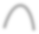 Ні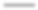 Сезонність і виникнення загострень, спровокованих дією алергенів та фізичним навантаженням.Наявні ознаки інтоксикації та дихальної недостатності.Кашель сухий, згодом вологий з виділенням слизистого або слизисто- гнійного мокротиння.«Гавкучий» сухий кашель.Кашель сухий, поступово стає продуктивним, виділяється густе, в’язке мокротиння.Найтиповішим проявом є напад ядухи.Період нападу нерідко починається з передвісників, що тривають від декількох хвилин до декількох днів.Підвищення температури тіла.Напад ядухи супроводжується вираженою експіраторною задишкою.Дихання шумне з утрудненим вдихом, охриплість голосу.V. Тестові питання:Хлопчик віком 10 р. госпіталізований МШД до дитячої міської лікарні      в важкому стані зі скаргами на почуття нестачі повітря, кашель. Відомо, що до 1,5 років дитина страждала на ексудативно - катаральний діатез. Харчова алергія на полуницю, шоколад. Під час огляду: експіраторна задишка, дистанційні хрипи над легенями. Вкажіть, який стан у дитини:А. гостра пневмонія;В. стенозуючий ларинготрахеїт; С. гострий бронхіт;Д. гострий бронхіоліт ; Е. бронхіальна астма.Дівчинка віком 1,5 року захворіла гостро після переохолодження, коли з’явились скарги на підвищення температури тіла до 38,5 0С, частий кашель, задишку. Об’єктивно: над легенями вкорочення легеневого звуку, послаблене дихання. Вкажіть, яку потенційну проблему насамперед слід очікувати в даної дитини:А. хронічна дихальна недостатність; В. гостра дихальна недостатність; С. гостра серцева недостатність;Д. судомний синдром;Е. гіпертермічний синдром?У дівчинки віком 7 р., яка хворіє 5-й день на ГРВІ, відмічається погіршення самопочуття: підвищення температури тіла до 39 0С,задишка, посилення кашлю. Загальний стан важкий, від їжі та води відмовляється. Вкажіть, який стан у даної дитини:А. гострий бронхіт; В. гостра пневмонія;С. гострий бронхіоліт; Д. гострий ларингіт;Е. гострий трахеїт.У дитини віком 6 років кашель, задишка, t – 38 0С. Хлопчик хворіє 4 дні. Захворювання почалося гостро, з появи нежиті, сухого кашлю, підвищення температури тіла. Об’єктивно: шкірні покриви бліді, ціаноз носо-губного трикутника, роздування крил носа. ЧДР – 45 за хв. Аускультативно – дрібнопухирцеві хрипи над легенями. Вкажіть до якого обстеження необхідно підготувати медичній сестрі хвору дитину:А. комп’ютерна томографія; В. бронхографія;С. бронхоскопія; Д. флюорографія;Е. рентгенографія органів грудної клітки.У дитини віком 10 років, яка знаходиться на лікуванні в пульмонологічному відділенні дитячої міської лікарні з приводу бронхіальної астми, вночі розпочався приступ ядухи. Вкажіть, яку долікарську невідкладну медичну допомогу надасть медична сестра дитині:кватирки.А.		надати	дитині	сидяче	положення	і	розпочати оксигенотерапію;В. надати дитині полу лежаче положення; С . надати дитині положення на животі;; Д. покласти грілку до ніг;5. покласти дитину в ліжку горизонтально біля відкритоїОсновний етап:Вивчення	алгоритмів	практичних	навичок	(доклінічна	практична самостійна робота студентів).4.2.1. Практичні навички:проведення підрахунку частоти дихальних рухів, пульсу;вимірювання температури тіла, її графічний запис;взяття харкотиння на клінічне, бактеріологічне дослідження;очищення дихальних шляхів;проведення інгаляцій;накладання гірчичників, гірчичних обгортань на грудну клітку;розведення та введення антибіотиків;виконання всіх видів ін’єкцій;дотримання правил техніки безпеки, охорони праці, протиепідемічного режиму, професійної безпеки під час роботи з кров’ю, медичною апаратурою, проведення маніпуляцій, обстеження дитини тощо. Заходи безпеки під час роботи з електроприладами, апаратами, що працюють під тиском, балонами з газом.Заключний етап:Контроль та корекція рівня професійних умінь та навичок.Розв’язання ситуаційних задач Задача:У дівчинки віком 15 діб зі слів матері відмічається кашель, утруднене носове дихання, млявість, відмова від грудей. Три дні тому дитина почала чхати, з’явились серозні виділення з носових ходів.Об’єктивно: загальний стан дитини тяжкий, ціаноз носо-губного трикутника, задишка, прискорене дихання з утягуванням надчеревноїділянки, t – 38 0С, вкорочення перкуторного звуку та послаблення дихання справа, дрібні вологі та крепітації.Завдання:Вкажіть, який стан спостерігається в даної дитини .Визначте наявні та потенційні проблеми в даної дитини.Складіть план медсестринського догляду для даної дитини.Запитання для самоконтролю:Вкажіть анатомо – фізіологічні особливості дихальної системи в дітей різних вікових категорій.Вкажіть чинники ризику розвитку захворювань органів дихання в дітей.Дайте визначення поняттю «бронхіт».Охарактеризуйте медсестринський процес при бронхіті.Дайте визначення поняттю «гостра пневмонія».Охарактеризуйте медсестринський процес при гострій пневмонії.Дайте визначення поняттю «бронхіальна астма».Охарактеризуйте медсестринський процес при бронхіальній астмі.Поясніть особливості догляду за пацієнтом, принципи дієтотерапії та лікування при захворюваннях органів дихання.Вкажіть роль медичної сестри в профілактиці захворювань органів дихання у дітей.Вкажіть особливості імунізації при захворюванні органів дихання у дітей.Поясніть	особливості	санаторно	–	курортного	лікування	при захворюваннях органів дихання. 5. Домашнє завдання:Тема «Робота в поліклініці». 6. Література:Бура О. Н. Практикум з педіатрії: К.: Медицина, 2018, с. 11-14.Виноград Л. В., Мініна Л. О. Алгоритми виконання практичних навичок	з	педіатрії / за ред. В. І. Литвиненка. – Київ: Здоров’я, 2015.КРОК М «Сестринська справа».№ЗавданняВказівки до виконаннязавданняСамостійна робота1Визначенняпоняття	«гостра пневмонія».Запишіть визначенняпоняття	«гострапневмонія».Гостра пневмонія –2Етіологія	гострої пневмонії.Запишітьетіологічнічинники	гострої пневмонії.Безпосередні	етіологічні чинники:а)б)в)г)Чинники,	що	сприяють розвитку пневмонії:а) діти раннього віку: б)діти старшого віку:3Класифікаціягострої пневмонії.Запишітькласифікаціюгострої пневмонії.І. Умови інфікування: 1.2.3.4.ІІ. Морфологічна форма: 1.2.3.4.5.ІІІ. За перебігом:1.2.ІV. Ускладнення:легеневі:позалегеневі:V. За тяжкістю перебігу: 1.2.3.4Медсестринський процес пригострому запаленні легень.Запишіть медсестринський процес при гострій пневмонії.І. Медсестринське обстеження:скарги:анамнез:об’єктивне медсестринське обстеження (виявлення дійсних проблем пацієнта) в залежності від стадії стенозу:ІІ. Установленнямедсестринського діагнозу:ІІІ. Плануваннямедсестринських втручань:ІV. Реалізація планумедсестринських втручань:V. Оцінювання результатів виконання планумедсестринських втручань та їх корекція:5Профілактика пневмонії.Запишіть особливості профілактики пневмонії.1.2.3.4.5.ПроблемипацієнтаГострий бронхітГостра пневмоніяБронхіальна астмаДійсніпроблемиПотенційні проблемиСупутні проблеми№п \ пЗахворюванняДійсна проблема пацієнта1.Гострий бронхітА. Інспіратора задишка2.ПневмоніяВ. Експіраторна задишка3.Бронхіальна астмаС. Локальність хрипів4.Стенозувальний ларинготрахеїтD. Вологі хрипи